`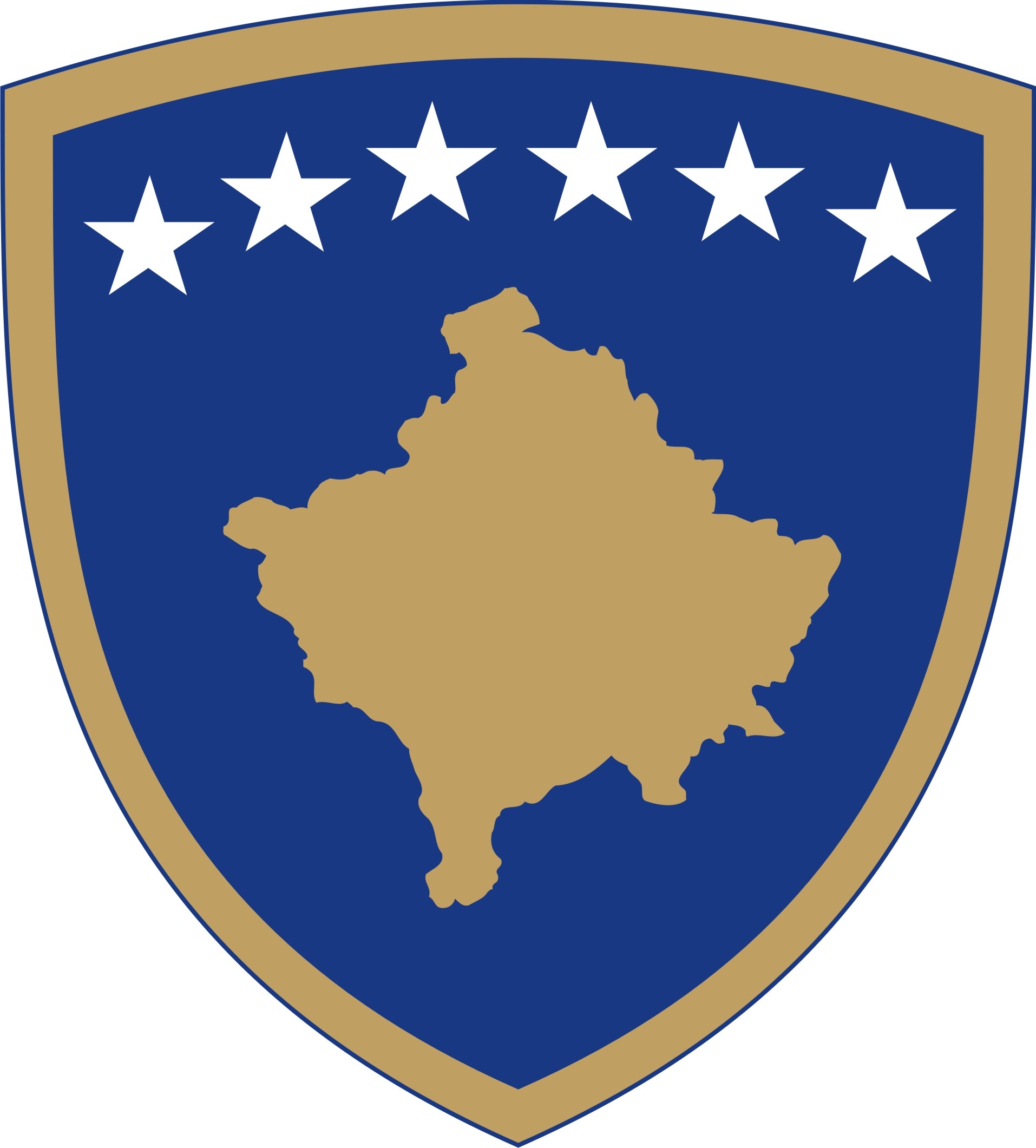 Republika e KosovësRepublika Kosova-Republic of KosovoQeveria-Vlada-GovernmentMinistria e Zhvillimit EkonomikMinistarstvo Ekonomskog Razvoja-Ministry of Economic Development______________________________________________________________________________Dokument konsultimi për PROJEKT-UDHËZIM ADMINISTRATIV (MZHE) NR. XX/2019 PËR METODOLOGJINË LIDHUR ME PËRCAKTIMIN E EFIÇIENCËS NGA PROCESI I BASHKËPRODHIMITPërmbledhje e shkurtër rreth PROJEKT-UDHËZIM ADMINISTRATIV (MZHE) NR. XX/2019 PËR METODOLOGJINË LIDHUR ME PËRCAKTIMIN E EFIÇIENCËS NGA PROCESI I BASHKËPRODHIMITKy Udhëzim administrativ përcakton metodologjinë lidhur me përcaktimin e efiçiencës nga  procesi i bashkëprodhimit. Ky Udhëzim administrativ përcakton detyrat e të gjitha autoriteteve kompetente në fushën e efiçiencës së energjisë.Qëllimi i konsultimitQëllimi i konsultimit është nxitja dhe sigurimin e një procesi të konsultimit publik ndërmjet organeve publike, palëve të interesuara dhe publikut, për një pjesëmarrje gjithëpërfshirëse në procesin e politik bërjes dhe vendimmarrjes me interes publik si dhe rritjen e transparencës dhe përgjegjësisë së organeve publike ndaj palëve të interesuara dhe publikut.Ku dhe si duhet t’i dërgoni kontributet tuaja me shkrim______________________________________________Afati përfundimtar i dorëzimit të kontributit me shkrim në kuadër të procesit të konsultimit për PROJEKT-UDHËZIM ADMINISTRATIV (MZHE) NR. XX/2019 PËR METODOLOGJINË LIDHUR ME PËRCAKTIMIN E EFIÇIENCËS NGA PROCESI I BASHKËPRODHIMITështë deri më 02/08/2019, në orën 16:00. Të gjitha kontributet me shkrim duhet të dorëzohen me shkrim sipas formatit të mëposhtëm tek: (Miftar Nika) apo në formë elektronike në e-mail adresën miftar.nika@rks-gov.net , me titull “Kontribut ndaj procesit të konsultimit për (Udhëzim Administrativ (MZHE) Nr. xx/2019 për Metodologjinë lidhur me përcaktimin e eficiencës nga procesi i bashkëprodhimit.Çka duhet të përmbajnë komentetEmri i personit/organizatës që jep komente:Fushat kryesore të veprimit të organizatës:Informatat e kontaktit të personit/organizatës (adresa, email, telefoni):Komentet:Data e dërgimit të komenteve:Forma e kontributit është e hapur, mirëpo preferohet që kontributet tuaja t’i përfshini në kuadër të tabelës së bashkëngjitur më poshtë në këtë dokument, e cila përfshin çështjet kyçe të këtij dokumenti.Bashkangjitur me këtë dokumenti gjeni emri i plotë i politikës / projektligjit….Republika e KosovësRepublika Kosova-Republic of KosovoQeveria-Vlada-GovernmentMinistria e Zhvillimit EkonomikMinistarstvo Ekonomskog Razvoja-Ministry of Economic Development___________________________________________________________________________Consultation document onADMINISTRATIVE INSTRUCTION (MED) No. XX/2019 ON METHODOLOGY FOR DETERMINING THE EFFICIENCY OF THE COGENERATION PROCESS           Brief summary of ADMINISTRATIVE INSTRUCTION (MED) No. XX/2019 ON METHODOLOGY FOR DETERMINING THE EFFICIENCY OF THE COGENERATION PROCESSThis Administrative Instruction shall set out the Methodology for determining the efficiency of the cogeneration process. This Administrative Instruction shall set out the duties of all competent authorities in the energy efficiency.        The purpose of the consultation__________________________________________________Within no more than one page, try to explain briefly:- The role of the general public on the issue which addresses ADMINISTRATIVE INSTRUCTION (MED) No. XX/2019 ON METHODOLOGY FOR DETERMINING THE EFFICIENCY OF THE COGENERATION PROCESS), including the impact of the policy / normative draft act to the general public,- The role of civil society in the issue which addresses the policy / normative draft act , including the impact of the policy / normative draft act of the groups represented by civil society organizations,- The importance of the contribution of the public and civil society organizations in the drafting of this policy / normative draft act- Explanation of which decisions are taken and which are open for consultation and discussion,- The process of drafting and decision-making for policy / normative draft act , which will follow the consultation process, including how to use contributions collected during the consultation. Where and how to send your written contributions_____________________________________The deadline for submitting written contribution into th e process of consultation for (ADMINISTRATIVE INSTRUCTION (MED) No. XX/2019 ON METHODOLOGY FOR DETERMINING THE EFFICIENCY OF THE COGENERATION PROCESS) is to02/08/2019, at 16:00. All the contributions must be submitted in written according to the format below to: (Miftar Nika) or in electronic form in the e-mail address miftar.nika@rks-gov.net  with the title "Contribution to the consultation process for (Administrative Instruction (MED) No. xx/2019 on the Heating and Cooling Efficiency Potencial.What should contain the commentsName of person / organization that provides comments:The main areas of the organization:Information of contact person / organization (address, email, phone):Comments:Date of submitting of comments:Form of inputs is open, but preferable is to include your comments within the table which is attached below to this document, which includes the key issues of this document.Attached to this document please find the ……………………..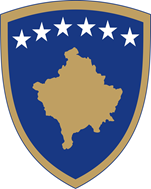                                   Republika e Kosovës                              Republika Kosova-Republic of Kosovo                                       Qeveria-Vlada-Government                                     Ministria e Zhvillimit EkonomikMinistarstvo Ekonomskog Razvoja-Ministry of Economic Development_____________________________________________________________________Dokument konsultacije oADMINISTRATIVNO UPUTSTVO (MER) BR. XX/2019 O METODOLOGIJI ODREĐIVANJA EFIKASNOSTI PROCESA KOPROIZVODNJE  Kratak pregled o ADMINISTRATIVNO UPUTSTVO (MER) BR. XX/2019 O METODOLOGIJI ODREĐIVANJA EFIKASNOSTI PROCESA KOPROIZVODNJE  Cilj konsultacijeOvo administrativno uputstvo određuje metodologiju za utvrđivanje efikasnosti procesa koproizvodnje.Ovo Administrativno uputstvo određuje zadatke svih nadležnih organa u oblasti energetske efikasnosti Gde i kao treva da pošaljete vaše pisane doprinose___________________________________________Krajni rok za predaju pisanog doprinosa u okviru procesa konsultacija o.. ADMINISTRATIVNO UPUTSTVO (MER) BR. XX/2019 O METODOLOGIJI ODREĐIVANJA EFIKASNOSTI PROCESA KOPROIZVODNJE  je do02/08/2019, u 16:00. časova Sve pisane doprinose treba predati u sledečem formatu kod : (Miftar Nika) ili elaktronskim putemena e-mail adresu Miftar.Nika@rks-gov.net  , pod naslovom “Doprinos procesu konsultacija o ADMINISTRATIVNO UPUTSTVO (MER) BR. XX/2019 O METODOLOGIJI ODREĐIVANJA EFIKASNOSTI PROCESA KOPROIZVODNJE  Šta treba da sadrže komentariIme lica/organizacije koje daje komentare:Glavne oblasti delovanja organizacije:Informacie za kontakt lica/organizacije (adresa, email, telefon):Komentari:Datum slanja komentara:Način doprinosa je otvoren, ali je poželjno da se vaši doprinosi uključe u tabeli u prilogu u nastavku ovog dokumenta, koji obuhvata ključna pitanja ovog dokumenta.Molimo vas, u prilogu vam dostavljamo .....................Çështjet kyçeKomente rreth draftit aktualKomente shtesë123Key issues Comments in regard to actual draft Additional Comments 123Ključna pitanja Komentari o trenutnom nacrtuDodatni komentari123